«Совместный труд…он объединяет!»Кот МатроскинОписание сетевого коллективного проектаИллюстрированный Интерактивный Календарь-Справочник«Этот день в истории»Идея.Все мы стараемся заинтересовать учеников своим предметом. Но каждый это делает по-разному – кто-то активно организует внеклассную деятельность, кто-то старается разнообразить уроки и т.д.Я уже несколько лет использую прием «входа в урок» под названием «Этот день в истории». Ребятам интересно узнать, что же произошло в этот самый день, когда они сидят за партами в школе, много лет назад. Этот прием не только повышает мотивацию учащихся к изучению предмета, но и настраивает их на урок, позволяет «окунуться» в «мир истории», почувствовать связь времен. Сначала я писала даты и события на доске, а на стенде вывешивала календарь событий за текущий месяц. С появлением интерактивной доски в кабинете истории у меня появилась возможность сделать этот «входа в урок» более наглядным и информативным, сопровождая устную информацию ассоциативными изображениями и тематическими ссылками на ресурсы Интернет.Уважаемые коллеги – учителя истории!Я предлагаю Вам создать коллективный творческий продукт под названием Иллюстрированный Интерактивный Календарь-Справочник «Этот день в истории».Коллективное творчество позволит нам ближе познакомиться друг с другом, оценить уровень владения навыками работы в приложении MsOffice PowerPoint 2007, создать «продукт», который может быть востребован другими учителями.Характер коллективной работы подразумевает исследование Интернет-ресурсов, подбор иллюстративного и дополнительного материала, его оформление.Этапы работы над сетевым коллективным проектом:1 этап (организационный) – уточнение содержания проекта. Определение событий, которые войдут в Календарь-Справочник. Определение круга источников информации. Определение формата представления промежуточной информации. Уточнение формата дизайна Календаря-Справочника. Решение технических вопросов, обмен опытом по работе с  PowerPoint 2007 через серию видеоуроков. Формирование списка соавторов Календаря-Справочника. Определение сфер деятельности каждого соавтора, временные рамки выполнения проекта.2 этап – создание отдельных страничек Календаря-Справочника соавторами проекта. Проверка достоверности и корректности представленных данных.3 этап – объединение, систематизация и оформление собранного материала.4 этап – представление результата работы в тематической группе ИКТ и преподавание истории, обществознания и права в школе. Подведение итогов, рефлексия.Предварительный алгоритм работы по созданию коллективного творческого продукта:Создание соавтором своего «листка календаря»Листки «календаря»Корректировка «листка календаря» либо перемещение в общий Календарь-Справочник.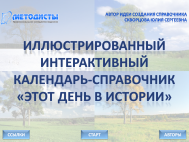 Листки «календаря» По всем вопросам обращайтесь на форуме: НАШЕ Коллективное Творческое Дело или по внутренней почте.